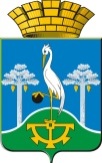 АДМИНИСТРАЦИЯ СЫСЕРТСКОГО ГОРОДСКОГО ОКРУГАПОСТАНОВЛЕНИЕот ___________________ №  _______________ г. СысертьОб утверждении административного регламентапредоставления муниципальной услуги «Присвоение, изменение, аннулирование адресов объектам адресации на территории Сысертского городского округа»В соответствии с Федеральным законом от 27 июля 2010 года № 210-ФЗ 
"Об организации предоставления государственных и муниципальных услуг", Градостроительным кодексом Российской Федерации от 29 декабря 2004 года  № 190-ФЗ, Федеральным законом от 28.12.2013 N 443-ФЗ "О федеральной информационной адресной системе и о внесении изменений в Федеральный закон "Об общих принципах организации местного самоуправления в Российской Федерации",  Постановлением Правительства Российской Федерации от 19.11.2014 N 1221 "Об утверждении Правил присвоения, изменения и аннулирования адресов", Постановлением Правительства Российской Федерации от 16 мая 2011 года № 373 "О разработке и утверждении административных регламентов исполнения государственных функций и административных регламентов предоставления государственных услуг", Приказом Минфина России от 11.12.2014 N 146н "Об утверждении форм заявления о присвоении объекту адресации адреса или аннулировании его адреса, решения об отказе в присвоении объекту адресации адреса или аннулировании его адреса", Уставом Сысертского городского округа, принятым решением Сысертского районного Совета от 16 июня 2005 года  № 81 (в редакции решений Думы Сысертского городского округа от 16.02.2006 г. № 140, от 27.04.2006 г. № 158, 
от 02.11.2006 г.  № 191, от 13.09.2007 г. № 271, от 24.04.2008 г. № 30, от 09.12.2008 г. 
№ 116, от 27.08.2009 г. № 177, от 29.10.2009 г. № 200, от 28.01.2010 г. № 228, 
от 29.04.2010 г.  № 250. от 25.06.2010 г. № 265, от 16.09.2010 г. № 294, от 25.11.2010 г. 
№ 330, от 28.04.2011 г.  № 380, от 27.10.2011 г. № 434, от 27.10.2011 г. № 435, 
от 26.04.2012 г. № 33, от 19.10.2012 г. № 66, от 06.12.2012 г. № 82, от 25.04.2013 г. №160, от 25.07.2013 г. №196, от 23.12.2013 г. №311, от 24.04.2014 г. №348, от 25.09.2014 г. №386, от 29.01.2015 N 417, от 28.05.2015 N 442, от 29.10.2015 N 477,от 01.03.2016 №509 ), ПОСТАНОВЛЯЮ:        1. Утвердить административный регламент предоставления муниципальной услуги «Присвоение, изменение, аннулирование адресов объектам адресации на территории Сысертского городского округа» (прилагается).2. Отделу архитектуры и градостроительства Администрации Сысертского городского округа обеспечить в пределах своей компетенции исполнение административного регламента, а также организацию и проведение мониторинга эффективности предоставления муниципальной услуги «Присвоение, изменение, аннулирование адресов объектам адресации на территории Сысертского городского округа».        3. Постановление Администрации Сысертского городского округа от 05.11.2014 № 3599 «Об утверждении административного регламента предоставления муниципальной услуги «Присвоение адреса объекту недвижимости на территории Сысертского городского округа» признать утратившим силу с момента регистрации данного постановления.          4. Постановление Администрации Сысертского городского округа от 10.12.2014 № 4011 «Об утверждении «Положения о ведении муниципального адресного реестра Сысертского городского округа и порядке присвоения, регистрации адресов объектов недвижимости на территории Сысертского городского округа» признать утратившим силу с момента регистрации данного постановления. 5. Настоящее постановление опубликовать в официальном издании «Вестник Сысертского городского округа» и разместить на официальном сайте Сысертского городского округа в сети Интернет. 6.  Контроль за исполнением настоящего постановления оставляю за собой.Глава Сысертского городского округа				        А.Г. Карамышев                                 